IB style questions on transpiration and xerophytes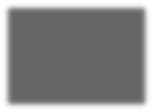 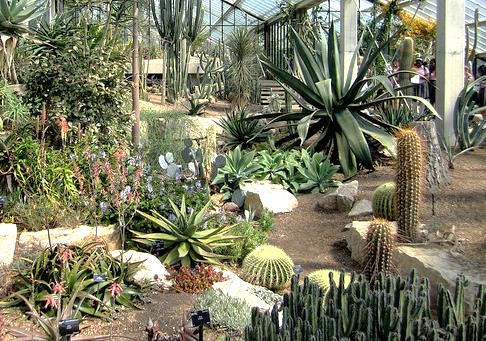 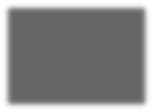 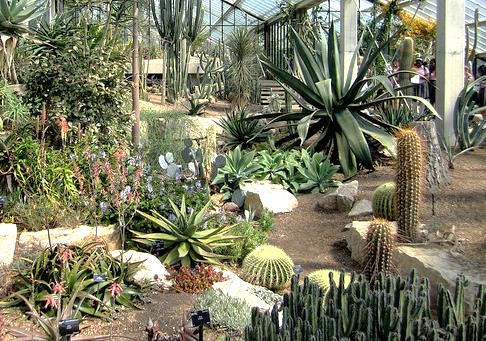 The image above shows the desert ecosystem at the New York botanical gardensDescribe the harsh environment found in deserts or on beaches with reference to light, temperature, wind and humidity.……………………………………………………………………………………………………………………………………………………………………………………………………………………………………………………………………………………………………………..……………………………………………………………………………………………………………………………………………………………………………………………………………………………………………………………………………………………………………..Explain how the abiotic factors in deserts or on beaches affect the rate of transpiration in a typical terrestrial plant.……………………………………………………………………………………………………………………………………………………………………………………………………………………………………………………………………………………………………………..……………………………………………………………………………………………………………………………………………………………………………………………………………………………………………………………………………………………………………..………………………………………………………………………………………………………………………………………………………1Name two adaptations of xerophytes and explain how they reduce transpiration rates?……………………………………………………………………………………………………………………………………………………………………………………………………………………………………………………………………………………………………………..……………………………………………………………………………………………………………………………………………………………………………………………………………………………………………………………………………………………………………..……………………………………………………………………………………………………………………………………………………………………………………………………………………………………………………………………………………………………………..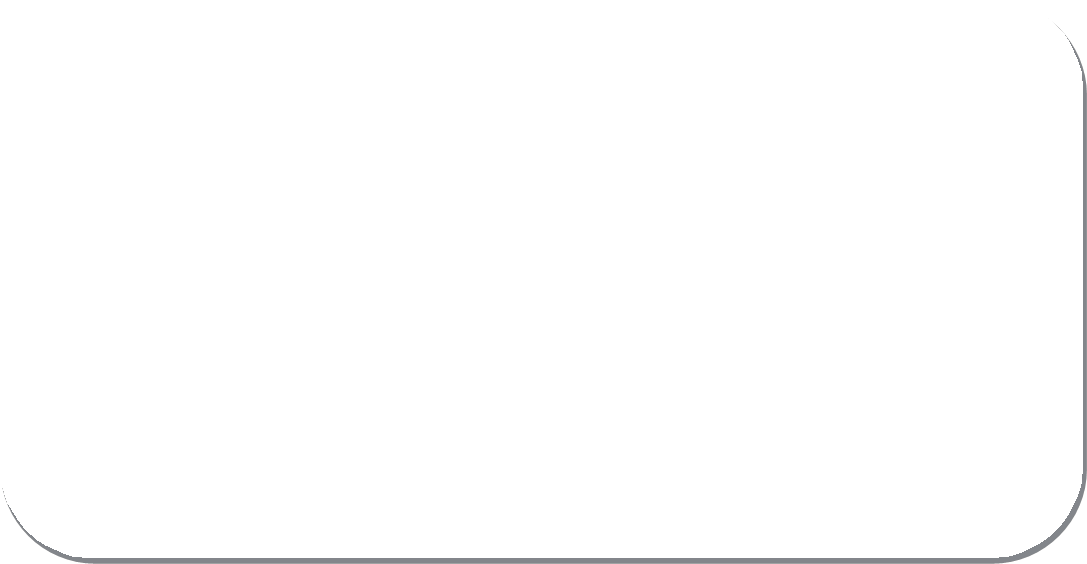 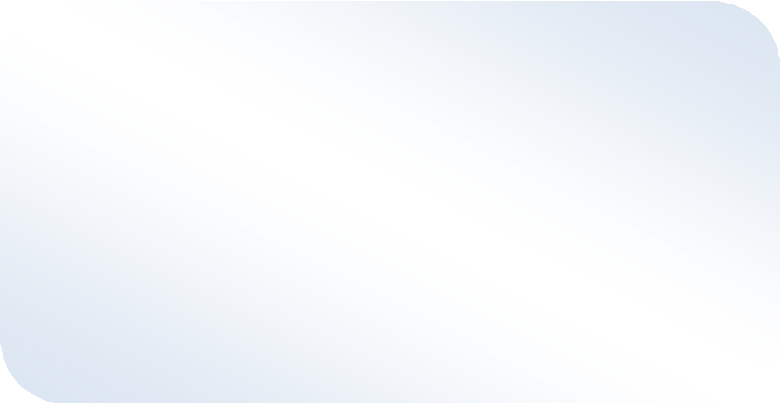 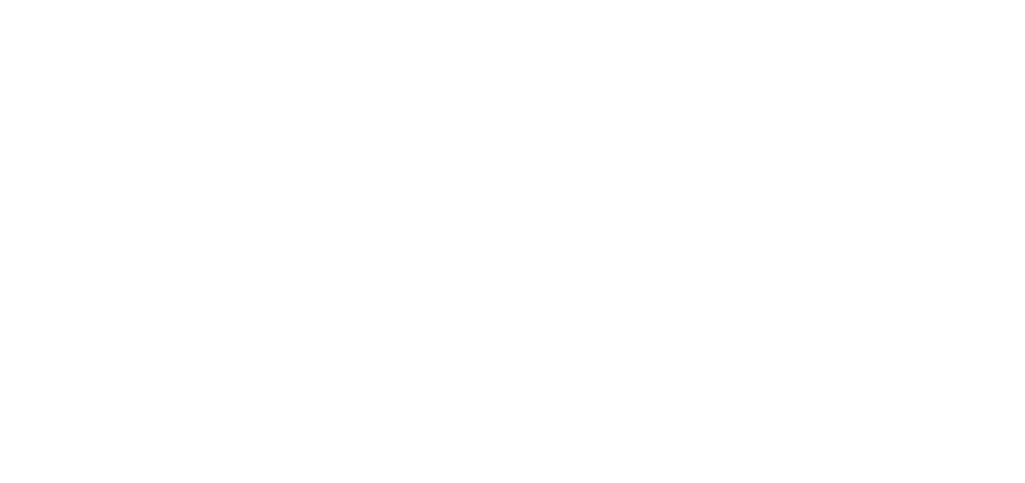 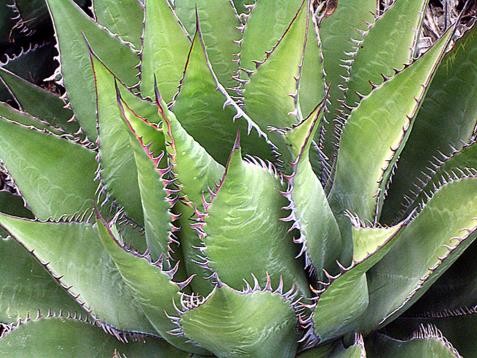 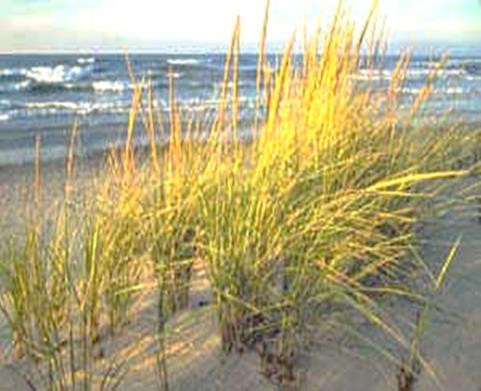 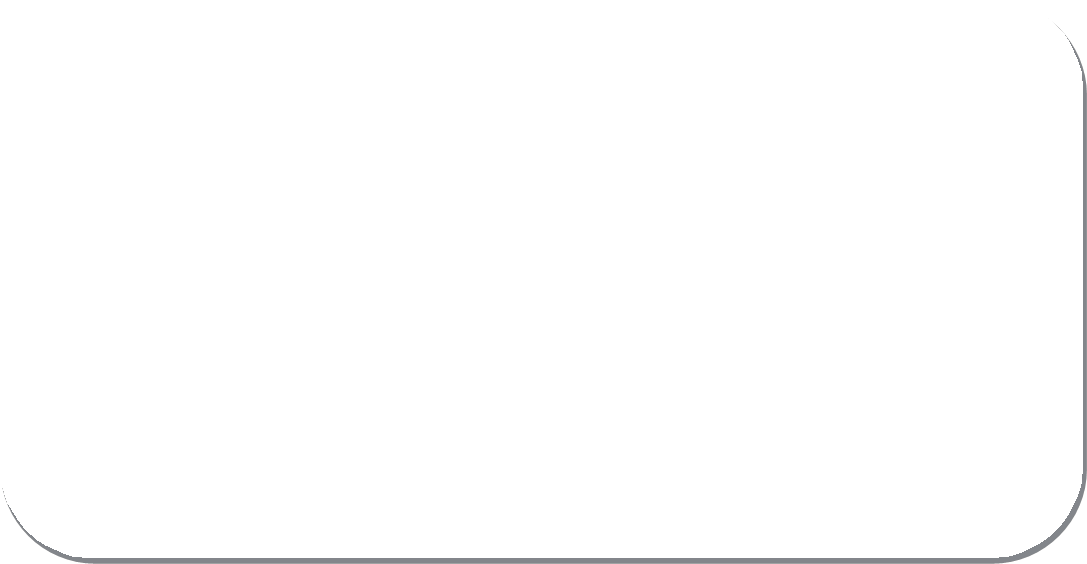 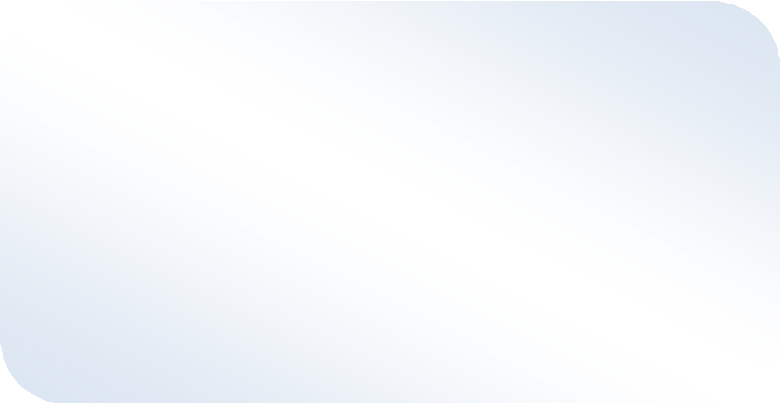 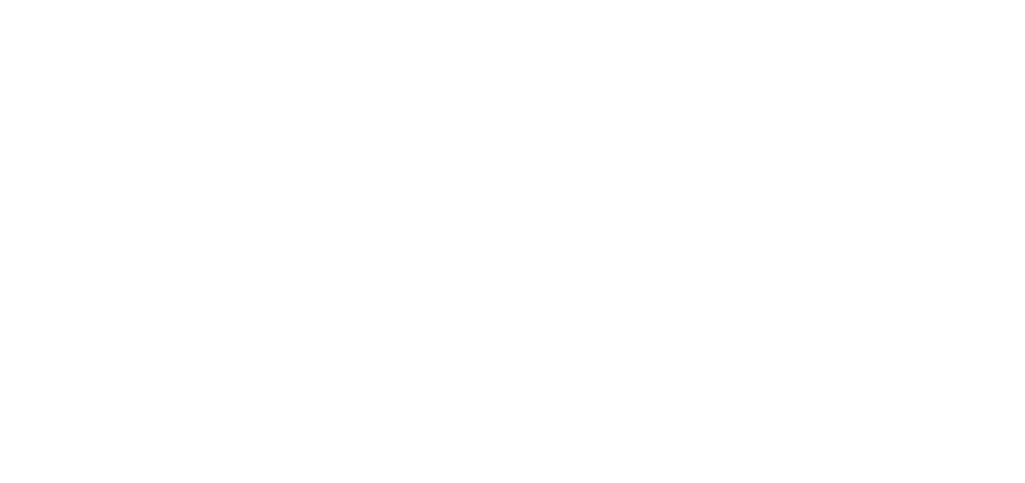 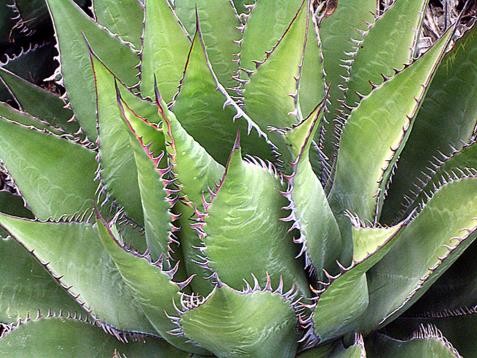 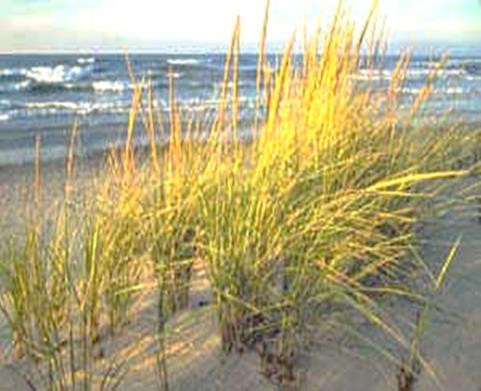 The agave and marram grass shown in the box above have different ways of avoiding water loss. Compare the xerophyte features of these two plants.……………………………………………………………………………………………………………………………………………………………………………………………………………………………………………………………………………………………………………..……………………………………………………………………………………………………………………………………………………………………………………………………………………………………………………………………………………………………………..……………………………………………………………………………………………………………………………………………………………………………………………………………………………………………………………………………………………………………..2